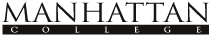 Manhattan College Institutional Review for ResearchAMENDMENT FORM FOR IRB APPROVED RESEARCHThis form should be used only for amending a previously approved project. Principal Investigator: Department:Email:Title of Previously Approved Project:Date of project Approval:IRB Certification # (if available):Briefly summarize the changes that are being made to the original project and the rationale for the changes.Provide a detailed list of the changes. (It may be useful to copy and paste from the original project document and highlight the changes in a new font color).Include any new supporting documents: informed consent, debriefing, survey materials, etc.